Creating great blogsContentGreat content is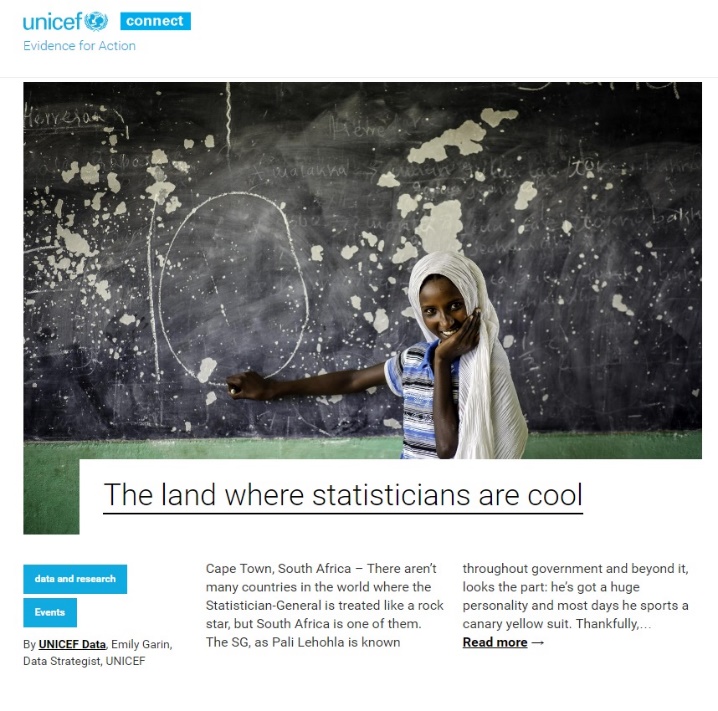 PassionatePowerfulShares solutionsSolves a problemFills a needAchieves something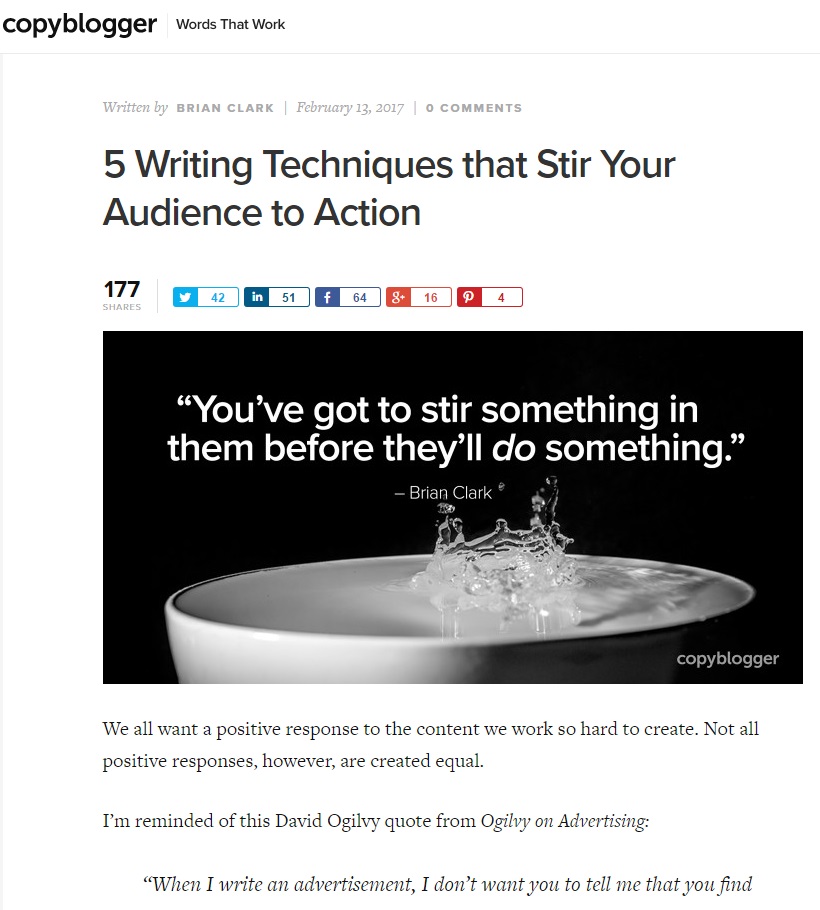 Beyond Subject matterGreat blogs: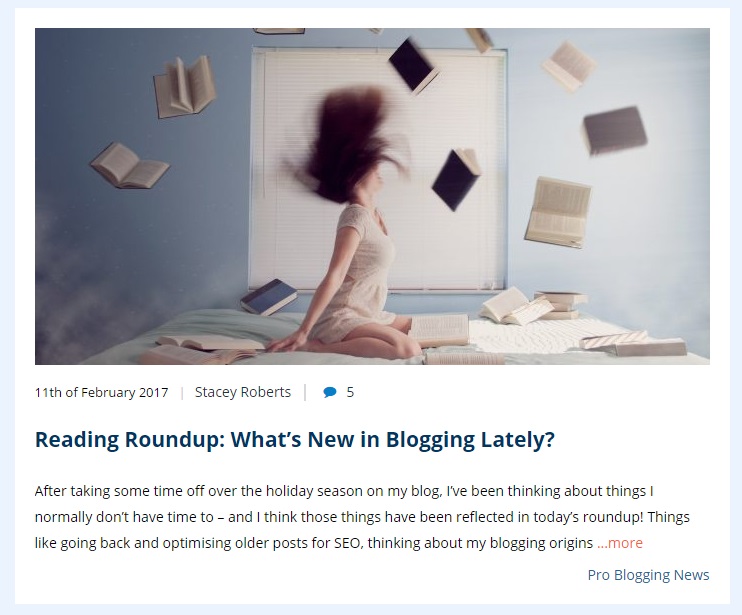 Vary lengthAggregate contentAre predictable, reliableVisualInteractiveTalks to audience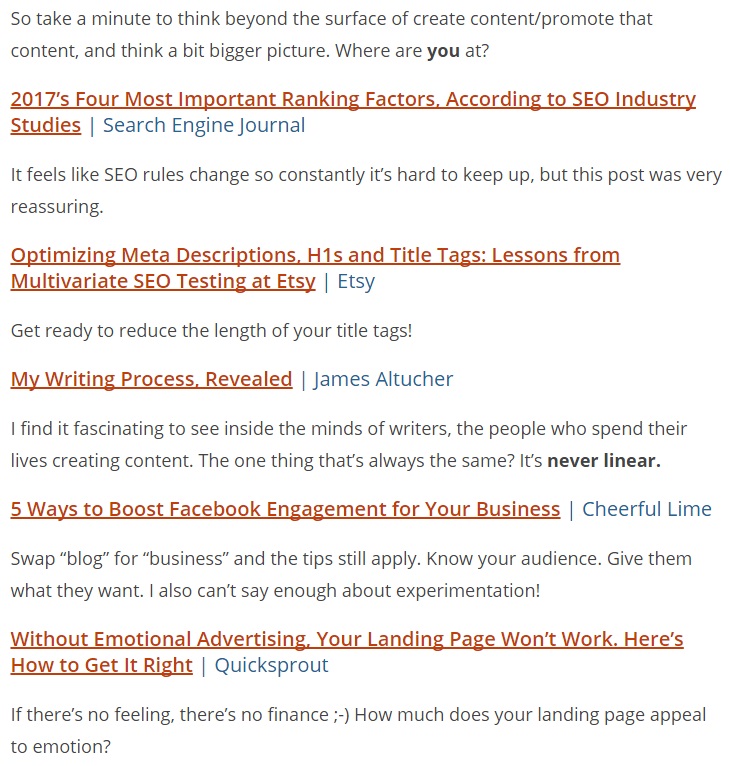 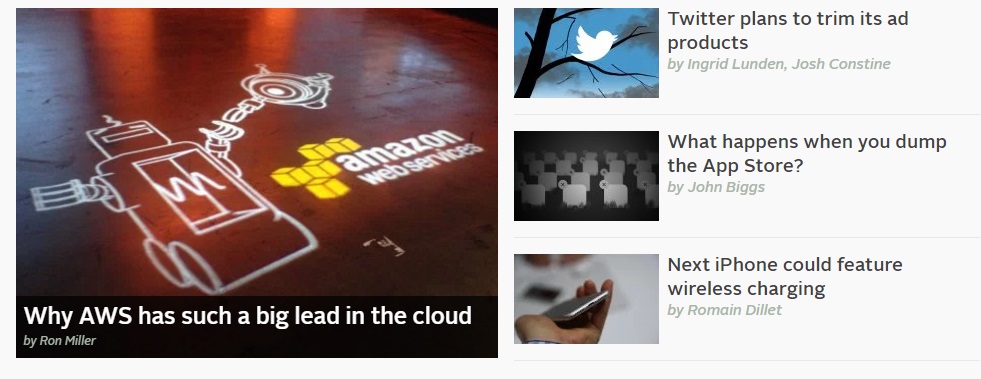 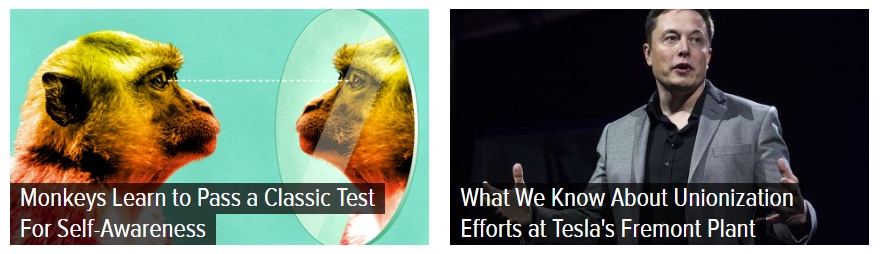 Great headlinesGreat headlines: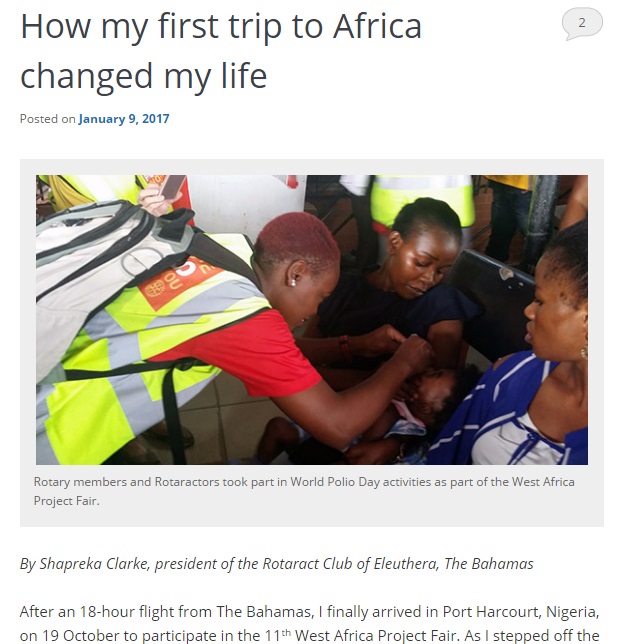 6-9 wordsHow, what, why, how manyTaps curiosityConnects with readersContains key words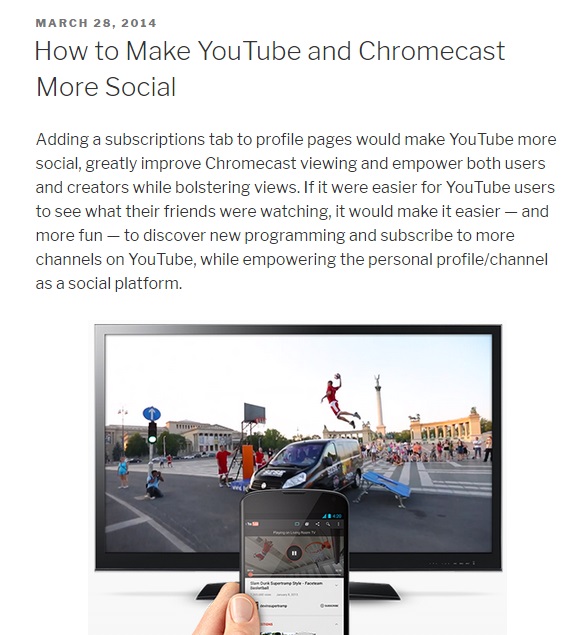 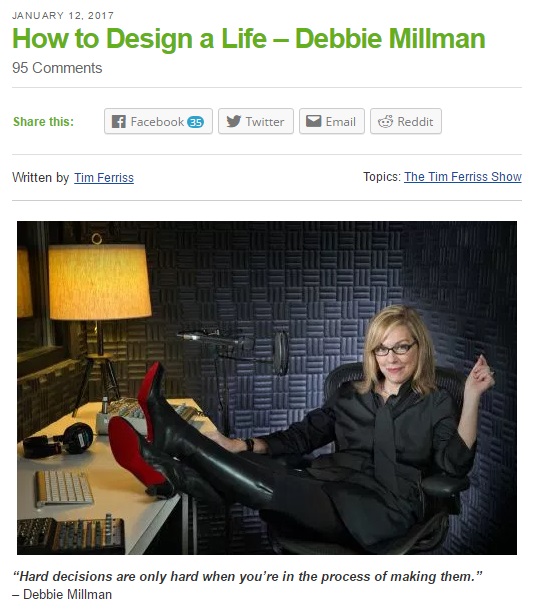 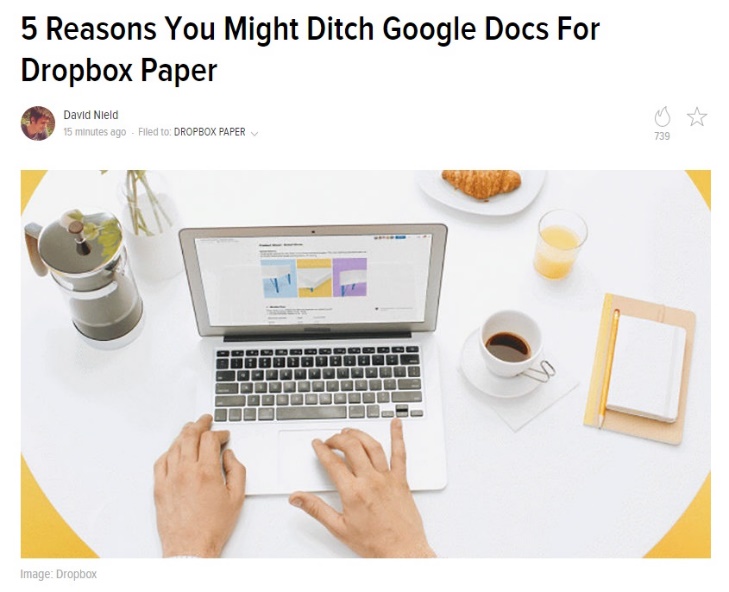 